Donation FormDonor Information (please print or type)Pledge InformationI (we) pledge a total of $________________ to be paid: now monthly quarterly yearly.I (we) plan to make this contribution in the form of: cash   cheque   credit card   other.Acknowledgement InformationPlease use the following name(s) in all acknowledgements: 	I (we) wish to have our gift remain anonymous.Thank you very much for your generous support of the work of COPE. 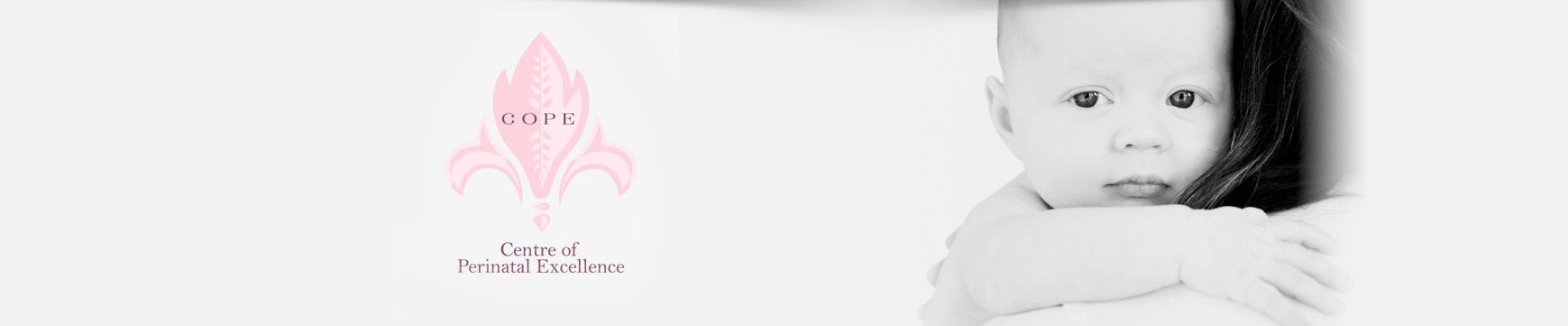 NameAddressCity, PostcodePhone 1EmailCredit card type | Exp. dateCredit card numberAuthorized signatureSignature(s)DatePlease make cheques, 
or other gifts payable to:BSB: 06 3138Account: 10748085PO Box 122Flemington, 3031